Мемлекеттік қызмет паспорты


Мемлекеттік қызметтің атауыКәмелетке толмағандарға меншік құқығында тиесілі мүлікпен мәмілелерді ресімдеу үшін қорғаншылық немесе қамқоршылық жөніндегі функцияларды жүзеге асыратын органдардың анықтамаларын беруҚызметті алушыларЖеке тұлғаларМемлекеттік қызметті көрсету орны «Азаматтарға арналған үкімет» мемлекеттік корпорациясының коммерциялық емес қоғамы, «электрондық үкіметтің» веб-порталыҚызмет ақысыТегінҚызметті көрсету мерзімі      1) көрсетілетін қызметті берушіге, Мемлекеттік корпорациясына құжаттарды тапсырған, сондай-ақ портал арқылы өтініш берген сәттен бастап – бес жұмыс күні.
      Мемлекеттік корпорациясына жүгінген кезде қабылдау күні мемлекеттік қызмет көрсету мерзіміне кірмейді.
      2) көрсетілетін қызметті берушіге немесе Мемлекеттік корпорациясында көрсетілетін қызметті алушының құжаттарды тапсыруы үшін күтудің рұқсат берілетін ең ұзақ уақыты – 15 минут;
      3) көрсетілетін қызметті берушінің көрсетілетін қызметті алушыға қызмет көрсетуінің рұқсат берілетін ең ұзақ уақыты – 30 минут, Мемлекеттік корпорациясында – 15 минут.Мемлекеттік қызметі алу үшін қажетті құжаттарКөрсетілетін қызметті алушы жүгінген кезде мемлекеттік қызметті көрсету үшін қажетті құжаттардың тізбесі:
      нотариалдық кеңседен анықтама алу үшін:
      Мемлекеттік корпорациясында:
      1) осы мемлекеттік көрсетілетін қызмет стандартына 2-қосымшаға сәйкес нысан бойынша өтініш;
      2) көрсетілетін қызметті алушының жеке басын куәландыратын құжат (жеке басын сәйкестендіру үшін талап етіледі);
      3) көрсетілетін қызметті алушыдан кепілді тұрғын үй беру туралы нотариалды расталған өтініш не кепілді тұрғын үй беру туралы жақын туыстарының нотариалды расталған өтініші;
      4) бала (балалар) оқитын білім беру ұйымының әкімшілігімен расталған жылжымайтын мүлікті иеліктен шығару бойынша мәміле жасауға жылжымайтын мүліктің меншік иесі болып табылатын баланың (балалардың) келісімі (бала 10 жасқа толған жағдайда);
      5) мәмілелерді ресімдеуге келмеген жұбайының (зайыбының) атынан нотариус растаған сенімхат, егер жұбайы (зайыбы) қайтыс болған жағдайда қайтыс болуы туралы куәлік;
      6) бала 2007 жылғы 13 тамызға дейін не Қазақстан Республикасынан тыс жерде туылған жағдайда баланың туу туралы куәлігінің көшірмесі;
      7) 2008 жылға дейін не Қазақстан Республикасынан тыс жерде некеге тұрған немесе бұзған жағдайда некеге тұру немесе бұзу туралы куәліктің көшірмесі;
      8) «Азаматтық хал актілерін мемлекеттік тіркеуді, азаматтық хал актілері жазбаларына өзгерістер енгізу, қалпына келтіруді, жоюды ұйымдастыру ережесін бекіту туралы» Қазақстан Республикасы Әділет министрінің 2015 жылғы 28 ақпандағы № 112 бұйрығымен (бұдан әрі – № 112 бұйрық) (нормативтік құқықтық актілерді мемлекеттік тіркеу тізілімінде № 10764 тіркелген) бекітілген нысан бойынша туу туралы анықтама (2008 жылға дейін бала некесіз туылған жағдайда).
      порталда:
      1) көрсетілетін қызметті алушының ЭЦҚ қойылған электрондық құжат нысанындағы сұранысы;
      2) көрсетілетін қызметті алушыдан кепілді тұрғын үй беру туралы нотариалды расталған өтініштің не кепілді тұрғын үй беру туралы жақын туыстарының нотариалды расталған өтінішінің электрондық көшірмесі;
      3) бала (балалар) оқитын білім беру ұйымының әкімшілігімен расталған жылжымайтын мүлікті иеліктен шығару бойынша мәміле жасауға жылжымайтын мүліктің меншік иесі болып табылатын баланың (балалардың) келісімінің электрондық көшірмесі (бала 10 жасқа толған жағдайда);
      4) мәмілелерді ресімдеуге келмеген жұбайының (зайыбының) атынан нотариус растаған сенімхаттың, егер жұбайы (зайыбы) қайтыс болған жағдайда қайтыс болуы туралы куәлігінің электрондық көшірмесі;
      5) бала 2007 жылғы 13 тамызға дейін не Қазақстан Республикасынан тыс жерде туылған жағдайда баланың туу туралы куәлігінің электрондық көшірмесі;
      6) 2008 жылға дейін не Қазақстан Республикасынан тыс жерде некеге тұрған немесе бұзған жағдайда некеге тұру немесе бұзу туралы куәліктің электрондық көшірмесі;
      7) № 112 бұйрықпен бекітілген нысан бойынша туу туралы анықтаманың электрондық көшірмесі (2008 жылға дейін бала некесіз туылған жағдайда).
      кәмелетке толмаған балаға тиесілі тұрғын үй кепілдігімен несие ресімдеу үшін банктерге анықтама алу кезінде:
      Мемлекеттік корпорациясында:
      1) осы мемлекеттік көрсетілетін қызмет стандартына 3-қосымшаға сәйкес нысан бойынша өтініш;
      2) көрсетілетін қызметті алушының жеке басын куәландыратын құжат (жеке басын сәйкестендіру үшін талап етіледі);
      3) заңды өкілдерінен кепілді тұрғын үй беру туралы нотариалды расталған өтініш не банк алдында міндеттерін тиісінше орындамаған жағдайда кепілді тұрғын үй беру туралы жақын туыстарынан нотариалды расталған өтініш;
      4) бала (балалар) оқитын білім беру ұйымының әкімшілігімен расталған тұрғын үйді иеліктен шығару бойынша мәміле жасауға тұрғын үйдың меншік иесі болып табылатын баланың (балалардың) келісімі (бала 10 жасқа толған жағдайда);
      5) мәмілелерді ресімдеуге келмеген жұбайының (зайыбының) атынан нотариус растаған сенімхат, егер жұбайы (зайбы) қайтыс болған жағдайда қайтыс болуы туралы куәлік;
      6) банктен кәмелетке толмағанға тиесілі тұрғын үйді кепілге қоюға рұқсатқа анықтама беру туралы хат (кәмелетке толмағанға тиесілі тұрғын үйді кепілге қойып несие берген жағдайда);
      7) бала 2007 жылғы 13 тамызға дейін не Қазақстан Республикасынан тыс жерде туылған жағдайда баланың туу туралы куәлігінің көшірмесі (жеке басын сәйкестендіру үшін талап етіледі);
      8) бала 2007 жылғы 13 тамызға дейін не Қазақстан Республикасынан тыс жерде туылған жағдайда баланың туу туралы куәлігінің көшірмесі (жеке басын сәйкестендіру үшін талап етіледі);
      9) № 112 бұйрықпен бекітілген нысан бойынша туу туралы анықтама (2008 жылға дейін бала некесіз туылған жағдайда).
      порталда:
      1) көрсетілетін қызметті алушының ЭЦҚ қойылған электрондық құжат нысанындағы сұранысы;
      2) заңды өкілдерінен кепілді тұрғын үй беру туралы нотариалды расталған өтініштің не банк алдында міндеттерін тиісінше орындамаған жағдайда кепілді тұрғын үй беру туралы жақын туыстарынан нотариалды расталған өтінішінің электрондық көшірмесі;
      3) кәмелетке толмаған (балалар) оқитын білім беру ұйымының әкімшілігімен расталған жылжымайтын мүлікті иеліктен шығару бойынша мәміле жасауға жылжымайтын мүліктің меншік иесі болып табылатын кәмелетке толмағанның (балалардың) келісімінің электрондық көшірмесі;
      4) мәмілелерді ресімдеуге келмеген жұбайының (зайыбының) атынан нотариус растаған сенімхаттың, егер жұбайы (зайыбы) қайтыс болған жағдайда қайтыс болуы туралы куәлігінің электрондық көшірмесі;
      5) банктен кәмелетке толмағанға тиесілі тұрғын үйді кепілге қоюға рұқсатқа анықтама беру туралы хаттың электрондық көшірмесі (кәмелетке толмағанға тиесілі тұрғын үйді кепілге қойып несие берген жағдайда);
      6) бала 2007 жылғы 13 тамызға дейін не Қазақстан Республикасынан тыс жерде туылған жағдайда баланың туу туралы куәлігінің электрондық көшірмесі;
      7) 2008 жылға дейін не Қазақстан Республикасынан тыс жерде некеге тұрған немесе бұзған жағдайда некеге тұру немесе бұзу туралы куәліктің электрондық көшірмесі;
      8) № 112 бұйрықпен бекітілген нысан бойынша туу туралы анықтаманың электрондық көшірмесі (2008 жылға дейін бала некесіз туылған жағдайда).
      Көрсетілетін қызметті алушының жеке басын растайтын құжаттарының, баланың туу туралы куәлігінің (бала 2007 жылғы 13 тамыздан кейін туылған жағдайда), некеге тұру немесе бұзу туралы куәлігінің (2008 жылдан кейін некеге тұрған немесе бұзған жағдайда), туу туралы анықтама (бала 2008 жылдан кейін некесіз туылса) не Қазақстан Республикасынан тыс, жылжымайтын мүлiкке құқық белгiлейтiн құжаттардың мәліметтерін Мемлекеттік корпорациясының қызметкері «электрондық үкімет» шлюзі арқылы тиісті мемлекеттік ақпараттық жүйеден алады.
      Егер Қазақстан Республикасының заңдарында өзгеше көзделмесе, көрсетілген қызметті алушы көрсетілетін қызметті берушіге мемлекеттік қызмет көрсету кезінде заңмен қорғалатын құпияны қамтитын, ақпараттық жүйедегі мәліметтерді пайдалануға келісімін береді.
      Мемлекеттік корпорациясы арқылы құжаттарды қабылдау кезінде көрсетілетін қызметті алушыға тиісті құжаттардың қабылданғаны туралы қолхат береді.
      Мемлекеттік корпорациясында дайын құжаттарды беру жеке куәлігін (немесе нотариалды расталған сенімхат бойынша оның өкілі) ұсыну кезінде құжаттарды қабылдау туралы қолхат негізінде жүзеге асырылады.
      Мемлекеттік корпорациясын бір ай ішінде нәтижені сақтауды қамтамасыз етеді, содан кейін оларды көрсетілетін қызметті берушіге одан әрі сақтау үшін тапсырады. Көрсетілетін қызметті алушы бір ай өткеннен кейін жүгінген жағдайда Мемлекеттік корпорациясының сұранысы бойынша көрсетілетін қызметті беруші бір жұмыс күні ішінде дайын құжаттарды көрсетілетін қызметті алушыға беру үшін Мемлекеттік корпорациясы жібереді.
      Портал арқылы жүгінген жағдайда көрсетілетін қызметті алушының «жеке кабинетіне» мемлекеттік көрсетілетін қызметтің сұранысын қабылдау туралы, сондай-ақ мемлекеттік көрсетілетін қызмет нәтижесін алу күні және уақыты көрсетілген хабарлама мәртебесі жіберіледі.
      Порталда электрондық сұранысты қабылдау көрсетілетін қызметті алушының «жеке кабинетінде» жүзеге асырылады.
      10. Мемлекеттік қызметі көрсетуден бас тартуға негіздемелер он төрт жасқа толмаған жетім баланың, ата-анасының қамқорлығынсыз қалған баланың тұрғын үйін иеліктен шығару, оның ішінде айырбастау немесе сыйға тарту бойынша мәмілелер жасау немесе олардың атынан кепілгерлік шартын, тұрғын үйді өтеусіз пайдалануға тапсыру немесе кепілге қою бойынша мәмілелер, заң жүзінде, өсиет бойынша оларға тиесілі мұрагерлік құқықтардан бас тартуына, олардың тұрғын үйін бөлуге немесе одан үлес бөліп алуға әкеп соқтыратын мәмілелер жасау болып табылады.
      Көрсетілетін қызметті алушы осы мемлекеттік көрсетілетін қызмет стандартының 9-тармағына сәйкес құжаттар топтамасын толық ұсынбаған жағдайда Мемлекеттік корпорациясының қызметкері өтінішті қабылдаудан бас тартады және осы мемлекеттік көрсетілетін қызмет стандартына 4-қосымшаға сәйкес нысан бойынша құжаттарды қабылдаудан бас тарту туралы қолхат береді.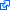 Қызметті көрсету нәтижесіМемлекеттік қызмет көрсетудің нәтижесі – осы мемлекеттік көрсетілетін қызмет стандартына 1-қосымшаға сәйкес нысан бойынша кәмелетке толмаған балаларға меншік құқығында тиесілі мүлікпен жасалатын мәмілелерді ресімдеу үшін қорғаншылық немесе қамқоршылық бойынша функцияларды жүзеге асыратын органдардың жылжымайтын мүліктің орналасқан жері бойынша беретін анықтамасы не осы мемлекеттік көрсетілетін қызмет стандартының 10-тармағында көрсетілген жағдайларда және негіздер бойынша мемлекеттік қызмет көрсетуден бас тарту туралы дәлелді жауап.